МИНОБРНАУКИ рОССИИфилиал федерального государственного бюджетного образовательного учреждения высшего образования «Дагестанский государственный университет» в г. Дербенте                РАБОЧАЯ ПРОГРАММА ОБЩЕОБРАЗОВАТЕЛЬНОЙ           учебной дисциплины           ПД.04 «Информатика»по программе подготовки специалистов среднего звена (ППССЗ) среднего профессионального образованияДербент 2019Рабочая программа дисциплины разработана на основе требований Федерального государственного образовательного стандарта (далее – ФГОС) среднего общего образования, ФГОС СПО по специальности 38.02.01 «Экономика и бухгалтерский учёт (по отраслям)», для реализации основной профессиональной образовательной программы СПО на базе основного общего образования с получением среднего общего образования  Организация-разработчик: Федеральное государственное бюджетное образовательное учреждение высшего образования «Дагестанский государственный университет», филиал в г. ДербентеРазработчик:   Рабаданова З.Т.Рабочая программа дисциплины рассмотрена и рекомендована к утверждению на заседании ПЦК филиала ДГУ в г.Дербентепротокол № 1 от «28» августа 2019 г.Председатель ПЦК                                          Зиярова А.Л.СОДЕРЖАНИЕ ПОЯСНИТЕЛЬНАЯ ЗАПИСКА. Область применения программы учебной дисциплины Общеобразовательная учебная дисциплина «Информатика» изучается в филиале ДГУ г. Дербента реализующего образовательную программу среднего общего образования в пределах освоения основной профессиональной образовательной программы СПО (ОПОП СПО) на базе основного общего образования при подготовке специалистов среднего звена. Программа разработана на основе требований ФГОС среднего общего образования, предъявляемых к структуре, содержанию и результатам освоения учебной дисциплины «Информатика», ФГОС СПО по специальности 38.02.01 «Экономика и бухгалтерский учёт» (по отраслям), в соответствии с примерной программой «Информатика», с учетом  социально-экономического профиля получаемого профессионального образования. Цели и задачи учебной дисциплины: Содержание программы учебной дисциплины «Информатика» направлено на достижение следующих целей: формирование у студентов информационно-коммуникационной и проектной компетентностей, включающей умения эффективно и осмысленно использовать компьютер и другие информационные средства  и коммуникационные технологии для своей учебной и будущей профессиональной деятельности, а также формирование общих и профессиональных компетенций; формирование знаний, умений и навыков по информатике, необходимые для изучения других общеобразовательных предметов, для их использования в ходе изучения специальных дисциплин профессионального цикла, в практической деятельности и повседневной жизни. Задачей учебной дисциплины является формирование у студентов компетенций, необходимых для качественного освоения основной профессиональной образовательной программы СПО на базе основного общего образования с получением среднего общего образования. 2. ОБЩАЯ ХАРАКТЕРИСТИКА УЧЕБНОЙ ДИСЦИПЛИНЫ. Одной из характеристик современного общества является использование информационных и коммуникационных технологий во всех сферах жизнедеятельности человека. Поэтому перед образованием, в том числе профессиональным, стоит проблема формирования информационной компетентности специалиста (способности индивида решать учебные, бытовые, профессиональные задачи с использованием информационных и коммуникационных технологий), обеспечивающей его конкурентоспособность на рынке труда. В профессиональных образовательных организациях, реализующих образовательную программу среднего общего образования в пределах освоения ОПОП СПО на базе основного общего образования, изучение информатики имеет свои особенности в зависимости от профиля профессионального образования. Учебная дисциплина «Информатика» включает следующие разделы: «Информационная деятельность человека»; «Информация и информационные процессы»; «Информационные структуры (электронные таблицы и базы данных)»; «Средства информационных и коммуникационных технологий (ИКТ)»; • «Технологии создания и преобразования информационных объектов»; «Телекоммуникационные технологии». Содержание учебной дисциплины позволяет реализовать разноуровневое изучение информатики для различных профилей профессионального образования и обеспечить связь с другими образовательными областями, учесть возрастные особенности обучающихся, выбрать различные пути изучения материала. МЕСТО УЧЕБНОЙ ДИСЦИПЛИНЫ В УЧЕБНОМ ПЛАНЕ Место дисциплины в структуре программы подготовки специалистов среднего звена:  входит в цикл общеобразовательных предметов – ПД.04. РЕЗУЛЬТАТЫ ОСОВОЕНИЯ УЧЕБНОЙ ДИСЦИПЛИНЫ  Освоение содержания учебной дисциплины «Информатика» обеспечивает достижение студентами следующих результатов:  • личностных: осознание своего места в информационном обществе; готовность и способность к самостоятельной и ответственной творческой деятельности  с  использованием  информационно-коммуникационных технологий; умение использовать достижения современной информатики для повышения собственного интеллектуального развития в выбранной профессиональной деятельности, самостоятельно формировать новые для себя знания в профессиональной области, используя для этого доступные источники   информации; умение управлять своей познавательной деятельностью, проводить самооценку уровня собственного интеллектуального развития, в том числе с использованием современных электронных образовательных   ресурсов; • метапредметных: использование различных информационных объектов, с которыми возникает необходимость сталкиваться в профессиональной сфере в изучении явлений и процессов; использование различных источников информации, в том числе электронных библиотек, умение критически оценивать и интерпретировать информацию, получаемую из различных источников, в том числе из сети Интернет;  умение анализировать и представлять информацию, данную в электронных форматах на компьютере в различных видах; умение использовать средства информационно-коммуникационных технологий в  решении  когнитивных,  коммуникативных  и  организационных  задач с соблюдением требований эргономики, техники безопасности, гигиены, ресурсосбережения, правовых и этических норм, норм информационной безопасности; умение публично представлять результаты собственного исследования, вести дискуссии, доступно и гармонично сочетая содержание и формы представляемой информации средствами информационных и коммуникационных технологий; • предметных: сформированность представлений о роли информации и информационных процессов в окружающем  мире; владение навыками алгоритмического мышления и понимание методов формального описания алгоритмов, владение знанием основных алгоритмических конструкций,  умение  анализировать  алгоритмы; владение способами представления, хранения и обработки данных на компьютере; - владение компьютерными средствами представления и анализа данных в электронных таблицах; сформированность представлений о базах данных и простейших средствах управления  ими; владение типовыми приемами написания программы на алгоритмическом языке для решения стандартной задачи с использованием основных конструкций языка программирования; 5. СОДЕРЖАНИЕ УЧЕБНОЙ ДИСЦИПЛИНЫ Раздел 1. Основы теории информации, информатики и информационных технологий ТЕМА 1.Понятие, свойства, виды и формы представления информации Понятия информации. Основные свойства информации: адекватность, достоверность, полнота, доступность, актуальность, полезность и т.д. Формы представления информации в электронных устройствах. ТЕМА 2. Информационные процессы и информационное общество Информация в реальном мире. Информационные процессы. Информационные системы. Современное общество. Поколения ЭВМ. Четвертая информационная революция.  ТЕМА 3. Назначение и основные функции текстового редактора Изучение структуры и основных возможностей текстового редактора MicrosoftWord.. Обзор основных возможностей текстового процессора MicrosoftWord. Структура текстового процессора. Создание текстовых документов. Знакомство с элементами окна табличного процессора. Редактирование текстовых документов. Форматирование текстового документа: форматирование символов и абзацев, создание колонтитулов, оглавления, указателей, колончатого текста. Основы обработки графической информации: создание и редактирование таблиц, вставка рисунков в текст. Автооглавление. ТЕМА 4. Назначение и основные функции табличного редактора Табличный редактор MicrosoftExcel. Краткие теоретические сведения. Понятие электронной таблицы и табличного процессора. Назначение и область применения табличного процессора. Типовая структура интерфейса ТП. Обобщенная технология работы с электронной таблицей. Режимы работы табличного процессора. Типы входных данных. Автоматизация ввода. Абсолютная и относительная адресация. Форматирование данных. Условное форматирование. Графические возможности табличного процессора. Структурирование таблиц. Вычисления в ячейках Excel. Мастер функций. Средства условного анализа: подбор параметра, поиск решения, таблицы подстановок. Анализ и обработка данных в Excel; консолидация данных, сводные таблицы и сводные диаграммы. Упорядочение информации в таблице.  ТЕМА 5. Системы счисления и кодирование информации Представление чисел в компьютере. Представление других видов информации в компьютере. Системы счисления: позиционные и непозиционные системы счисления. Двоичная, восьмеричная, шестнадцатеричная системы счисления. Алгоритмы перевода чисел из одной системы счисления в другие. Перевод чисел в системах счисления с кратными основаниями. Арифметические действия в двоичной системе счисления. Прямой код, обратный (инверсный) код, дополнительный код. ТЕМА 6. Измерение информации Количественные 	характеристики 	информации. 	Единица 	измерения 	количества информации. ТЕМА 7. Системы управления базами данных Знакомство с MicrosoftAccess. Создание структуры базы данных в Access. Работа с формами в Access. Создание формы с помощью инструмента «Форма». Создание формы в режиме «Конструктора». Создание формы с помощью «Мастера форм». Редактирование формы в режиме «Конструктора». Создание подчиненных форм. Запросы: создание запросов, работа с запросами, создание запроса с помощью «Мастера», создание запроса в режиме Конструктора. ТЕМА 8. Знакомство со средой MicrosoftPowerPoint Знакомство с программой MicrosoftPowerPoint. Запуск программы и ее настройка. Основные элементы презентации, создаваемой в PowerPoint: слайды, заметки, выдачи. Работа со слайдами: изменение цвета слайда, изменение размеров и других параметров текстовых полей слайда. Ввод текста. Режим структуры. Форматирование текста. Анимационное оформление текста. Вставка рисунка. Создание фона слайдов. Переходы. Ветвление. Запуск и наладка презентации. ТЕМА 9. Компьютерные коммуникации Услуги Интернет: Всемирная паутина (WWW - WorldWideWeb), Веб - форумы, блоги, вики-проекты, интернет - магазины, интернет - аукционы, социальные сети, электронная почта и списки рассылки, группы новостей, файлообменные сети, электронные платежные системы. Работа с электронной почтой. Всемирная информационная сеть Интернет. Поисковые системы. Общение в реальном времени. Работа с файловыми архивами. Язык гипертекстовой разметки HTML. Создание Web-страниц. Структура HTML-документа. Форматирование текста. Основные теги языка HTML. Виды гиперссылок: абсолютные и относительные ссылки, внутренние. Графика на Web-странице. ТЕМА 10. Архитектура ЭВМ и вычислительных систем Принципы фон Неймана. Принцип программного управления. Принцип однородности памяти. Принцип адресности. Устройства компьютера. Структура и виды команд. Архитектура компьютера. Классическая архитектура. CISC - архитектура.RISC – архитектура. Многопроцессорная архитектура. ТЕМА 11. Периферийные устройства компьютера  Базовая конфигурация персонального компьютера: системный блок, монитор, клавиатура. Описание и основные характеристики внутренних устройств компьютера: материнская плата, процессор, системные шины, внутренняя память. Характеристика и классификация внешних устройств. Устройства ввода данных, устройства вывода данных, устройства хранения данных, устройства обмена данными. Процессор (микропроцессор). Оперативная память. Контроллеры и системная магистраль. Хранение информации. Внешняя память.  ТЕМА 12. Программное обеспечение персонального компьютера Программное обеспечение, его классификация. Назначение системного и прикладного программного обеспечения. Состав системного программного обеспечения: операционные системы, системы программирования (СП), системные обслуживающие программы, средства контроля и диагностики устройств ЭВМ. Понятие и состав систем программирования: языки программирования, трансляторы, различные обслуживающие программы для редактирования текста и отладки программ. Пакеты прикладных программ (ППП). Системы программирования. Операционная система. Логическая структура диска. Загрузка операционной системы. ТЕМА 13. Операционная система Windows Определение и функции операционных систем. История развития ОС. Назначение и основная цель ОС. Операционная система Windows. Понятие ресурса. Операционная среда. Оболочка ОС. Архитектура ОС. Типы ОС. Режимы работы ОС: пакетной обработки, разделения времени, реального времени и диалоговые ОС. Работа в операционной системе Windows. Управление Windows. Элементы интерфейса Windows. Программы обслуживания магнитных дисков. Форматирование дисков. Копирование гибких дисков. Определение объема свободного пространства диска. Дефрагментация диска. Очистка диска. Программы-архиваторы. Компьютерные вирусы и антивирусные программы.  ТЕМА 14. Технология обработки графической информации Растровая графика. Векторная графика. Графические редакторы: инструменты рисования объектов, выделяющие инструменты, инструменты группировки и разгруппировки объектов, инструменты редактирования рисунка, палитра цветов, текстовые инструменты. Примеры создания графического изображения. ТЕМА 15. Компьютерные сети Классификация компьютерных сетей. Топология сети. Способы коммутации и передачи данных. Характеристики коммуникационной сети. Архитектура компьютерной сети. Аппаратные средства организации компьютерной сети. Обеспечение защиты информации в компьютерных сетях. Глобальные и локальные сети. Понятие «Интернет». История создания. Различные варианты подключения к Интернету: подключение по телефонной линии, по спутниковому каналу, по радиоканалу, по оптоволоконному каналу, беспроводное подключение. Адресация в Интернете. Протокол TCP/IP: адресация и управление передачей в сети Интернет. Доменная система имен – DNS (DomainNameSystem).  Услуги Интернет: Всемирная паутина (WWW - WorldWideWeb), Веб - форумы, блоги, вики-проекты, интернет - магазины, интернет - аукционы, социальные сети, электронная почта и списки рассылки, группы новостей, файлообменные сети, электронные платежные системы. Работа с электронной почтой. Всемирная информационная сеть Интернет. Поисковые системы. Общение в реальном времени. Работа с файловыми архивами. Язык гипертекстовой разметки HTML. Создание Web-страниц. Структура HTML-документа. Форматирование текста. Основные теги языка HTML. Виды гиперссылок: абсолютные и относительные ссылки, внутренние. Графика на Web-странице. ТЕМА 16. Компьютерные вирусы Программы-архиваторы. Компьютерные вирусы и антивирусные программы. Виды компьютерных вирусов. Обеспечение защиты информации Раздел 2. Программирование  ТЕМА 1. Материальные и информационные модели Понятие модели. Формализация. Визуализация формальных моделей. Модель как совокупность объектов системы. Типы информационных моделей. Информационная технология решения задач. Основные этапы решения задач на ЭВМ: постановка задачи, мат. или инф. Моделирование, разработка или выбор алгоритма, программирование. ТЕМА 2. Алгоритмы и их свойства, формы записи Основные свойства алгоритмов. Словесный, формально-словесный, графический и программный способ записи алгоритмов.  ТЕМА 3. Базовые алгоритмические конструкции Алгоритмы линейной структуры. Алгоритмы разветвляющейся структуры. Полная и неполная формы ветвлений. Алгоритмы циклической структуры. Счетный и итерационные циклы. Вложенные циклы. Массивы. Вспомогательные алгоритмы   ТЕМА 4. Языки программирования и их назначение История развития ЯП. Этапы развития языков программирования. Движущие силы развития ЯП. Классификация ЯП. Языки программирования низкого, высокого и сверхвысокого уровней. ТЕМА 5. Концепция программирования на VisualBasic Концепция программирования на VisualBasic. Структура объектов. Свойства объектов в VisualBasic. События в VisualBasic. ТЕМА 6. Объектно-ориентированный язык программирования VisualBasic Интерфейс VisualBasic. Примеры создания Windows – приложений в VisualBasic. Программирование и отладка программ. ТЕМА 7. Выражения и функции в VisualBasic Построение выражений в VisualBasic: переменные, константы, функции и операции. Арифметические выражения. Строковые выражения. Логические выражения. Типы данных VisualBasic. Математические функции. Строковые функции. Функции преобразования типов данных. Функции даты и времени. ТЕМА 8. Объявление переменных в VisualBasic и присваивание им значений Объявление переменных в VisualBasic. Операторы. Синтаксис оператора. Примеры. ТЕМА 9. Программирование ветвлений в VisualBasic Структура ветвления. Способы организации структур ветвления. Операторы условного перехода. Примеры. ТЕМА 10. Программирование повторений в VisualBasic.   Циклические алгоритмические структуры. Типы циклических алгоритмических структур. Цикл с параметром. Цикл с условием. Примеры. ТЕМА 11. Массивы в VisualBasic Примеры использования массивов в программировании задач в среде проектирования VisualBasic. Примеры.   ТЕМА 12. Графические методы  в VisualBasic: Scale и PSet Метод Scale. Синтаксис метода Scale. Метод PSet. Синтаксис метода PSet. Примеры. Установка цвета. ТЕМА 13. Использование графического метода Line и Print Метод Line. Синтаксис метода Line. Метод Print. Синтаксис метода Print. Примеры. ТЕМА 14. Метод Circle Метод Circle. Синтаксис метода Circle. ТЕМАТИЧЕСКОЕ ПЛАНИРОВАНИЕ При реализации содержания общеобразовательной учебной дисциплины «Информатика» в пределах освоения ОПОП СПО на базе основного общего образования с получением среднего общего образования учебная нагрузка студентов составляет 142 часов, из них аудиторная (обязательная) учебная нагрузка, включая практические занятия, — 126 часов; внеаудиторная самостоятельная работа студентов — 16 часов6.2.  Тематический план и содержание учебной дисциплины «Информатика»Для характеристики уровня освоения учебного материала используются следующие обозначения: - ознакомительный (узнавание ранее изученных объектов, свойств); - репродуктивный (выполнение деятельности по образцу, инструкции или под руководством) - продуктивный (планирование и самостоятельное выполнение деятельности, решение проблемных задач) 7.УЧЕБНО-МЕТОДИЧЕСКОЕ 	И 	МАТЕРИАЛЬНО-ТЕХНИЧЕСКОЕ ОБЕСПЕЧЕНИЕ ПРОГРАММЫ УЧЕБНОЙ ДИСЦИПЛИНЫ Реализация программы дисциплины требует наличия мультимедийного лекционного зала (с установленным проектором) и компьютерного кабинета. Оснащенность специальных помещений и помещений для самостоятельной работыЛаборатория информационных технологий в профессиональной деятельностиСтол компьютерный – 16 шт.                               Стул -16шт.Компьютеры 16штДоска для мела магнитная - 1 шт.Проектор «Samsung SP-P410M» –1шт. Экран настенный для проектора – 1 шт.Стол преподавателя - 1 шт.Стул преподавателя - 1 шт.Кафедра – 1 шт.,Кондиционер -1шт.Лаборатория:учебная бухгалтерияСтол компьютерный – 10 шт.Стулья -  10шт.Доска для мела магнитная - 1 шт.Стол преподавателя - 1 шт.Стул преподавателя - 1 шт.Кафедра – 1 шт.,Библиотека, читальный зал с выходом в сеть ИнтернетСтолы двухместные -30 шт., стулья -60 шт., компьютер – 6 шт., проектор – 1 шт., экран для проектора – 1 шт., кафедра-трибуна- 1 штПеречень информационных технологий, используемых при осуществлении образовательного процесса по дисциплине, включая перечень программного обеспечения и информационных справочных систем. Сертификат на право использования корпоративных программных продуктов OfficeStd 2013 RUSOLP NL Acdmc выдано 20 марта 2015 г. Номер лицензии 64919336 Дата получения лицензии 2015-03-17(бессрочно).Контракт № 133-кзИКЗ:181056203998305720100100231295829000от 31 июля 2018 г. г.Махачкала Общество с ограниченной ответственностью Фирма «Квадро». Программное обеспечение для филиала ДГУ в г.Дербенте СПС Консультант Бюджетные организации (базовый выпуск) (включая Российское законодательство (бюджетные организации), Путеводитель по бюджетному учету и налогам, Вопросы-ответы (бюджетные организации)) (ОВПИ) с сентября 2018 г. по февраль 2019 г. Контракт №188-ОА ИКЗ:181056203998305720100100231875829000 «21» ноября 2018г. г.Махачкала «Поставка программного обеспечения» (№ извещения 0303400000318000188) от 09.11.2018г (программы для ЭВМ). Контракт №173-ОА На поставку неисключительных (пользовательских) прав на программного обеспечение Kaspersky Endpoint Security для бизнеса- Стандартный Russian Edition. 250—499 Node 2 year Educational Renewal LicenseИКЗ:181056203998305720100100231875829000 «06» ноября 2018г. г. Махачкала  «Поставка антивирусного программного обеспечения». Контракт №145-кз ИКЗ:181056203998305720100100231875829000 «03» октября» 2018г г. Махачкала Неисключительная лицензия на использование программного обеспечения системы поиска заимствований и анализа документовБаза практики обеспечена необходимым комплектом лицензионного программного обеспечения и сертифицированными программными и аппаратными средствами защиты информации.Рабочее место студента для прохождения практики оборудовано аппаратным и программным обеспечением (как лицензионным, так и свободно распространяемым), необходимым для эффективного решения поставленных перед студентом задач и выполнения индивидуального задания. Для защиты (представления) результатов своей работы студенты используют современные средства представления материала аудитории, а именно мультимедиа презентации.Неисключительная лицензия на использование программного обеспечения системы поиска заимствований и анализа документов СПС Консультант Бюджетные организации (базовый вып.) (включая Российское законодательство (бюджетные организации). Путеводитель по бюджетному учёту и налогам. Вопросы –ответы (бюджетные организации) (ОВП)         Контракт №133-кз ИКЗ:1810562039983057201001002312955829000 «31» июля 2018г 4601546117564 1 С: Предприятие 8. Комплект для обучения для высших и средних уч.завед. Продажа по договору о сотрудничестве с высш. и средними образовательными учреждениями Договор № 26012017/3 от«26» января 2017гЛицензионный договор №3796/18 на электронно-библиотечную системуIPRbooks от 21 мая.2018г. Приложение №1 к Договору №3796/18Мультимедийные средства (интерактивные презентации, наглядный показательный материал).  Информационно-коммуникационные технологии (использование Интернета для выполнения индивидуальных заданий, подготовка презентаций в Power-Point по материалам изучаемой темы, проведение учебных конференций с использованием мультимедийных средств). Аудиовизуальные средства: слайды, презентации на цифровых носителях. Компьютеры, проекторы. Специализированные аудитории с мультимедийным оборудованием и набором наглядных пособий; Оборудование беспроводного доступа в Интернет (Wi-Fi).8. РЕКОМЕНДУЕМАЯ ЛИТЕРАТУРА Основная литература: Информатика в 2 ч. Часть 1 3-е изд., пер. и доп. Учебник для СПО. Новожилов О.П. 2018Информатика в 2 ч. Часть 2 3-е изд., пер. и доп. Учебник для СПО. Новожилов О.П. 2018Информатика для экономистов. Учебник для СПО. Поляков В.П. 2017Информационные технологии в менеджменте. Учебник и практикум для СПО. Майорова Е.В. 2016Потапова А.Д. Прикладная информатика [Электронный ресурс]: учебно-методическое пособие / А.Д. Потапова. — Электрон. текстовые данные. — Минск: Республиканский институт профессионального образования (РИПО), 2015. — 252 c. — 978-985-503-546-7. — Режим доступа: http://www.iprbookshop.ru/67720.htmlБорисов Р.С. Информатика (базовый курс) [Электронный ресурс] : учебное пособие / Р.С. Борисов, А.В. Лобан. — Электрон. текстовые данные. — М. : Российский государственный университет правосудия, 2014. — 304 c. — 978-5-93916-445-0. — Режим доступа: http://www.iprbookshop.ru/34551.htmlДополнительная литература: 1.Никлаус Вирт. Алгоритмы и структуры данных. Саратов[Электронный ресурс]: Профобразование, 2017. — 272 c. URL.:HYPERLINK "http://www.iprbookshop.ru/63821.html"httpHYPERLINK "http://www.iprbookshop.ru/63821.html"://www.iprbookshop.ru/63821.htmlHYPERLINK "http://www.iprbookshop.ru/63821.html" 2 Клочко И.А. Информационные технологии в профессиональной деятельности [Электронный ресурс]: учебное пособие для СПО. Саратов,-Профобразование, 2017. — 237 c. URL.:HYPERLINK "http://www.iprbookshop.ru/63821.html"httpHYPERLINK "http://www.iprbookshop.ru/63821.html"://www.iprbookshop.ru/63821.htmlHYPERLINK "http://www.iprbookshop.ru/63821.html" Интернет-ресурсы Перечень ресурсов информационно-телекоммуникационной сети «Интернет» (далее - сеть «Интернет»), необходимых для освоения дисциплины.Электронно-библиотечная система IPRbooks -Режим доступа: http://www.iprbookshop.ru/79813.htmlСправочная правовая система «КонсультантПлюс» - Режим доступа: wwwHYPERLINK "http://www.consultan.ru/".HYPERLINK "http://www.consultan.ru/"consultanHYPERLINK "http://www.consultan.ru/".HYPERLINK "http://www.consultan.ru/"ru.Сайт образовательных ресурсов Даггосуниверситета. - Режим доступа: httpHYPERLINK "http://edu.icc.dgu.ru/"://HYPERLINK "http://edu.icc.dgu.ru/"eduHYPERLINK "http://edu.icc.dgu.ru/".HYPERLINK "http://edu.icc.dgu.ru/"iccHYPERLINK "http://edu.icc.dgu.ru/".HYPERLINK "http://edu.icc.dgu.ru/"dguHYPERLINK "http://edu.icc.dgu.ru/".HYPERLINK "http://edu.icc.dgu.ru/"ru. Специальность:38.02.01 Экономика и бухгалтерский          учет (по отраслям)Обучение:по программе базовой подготовкиУровень образования, на базе которого осваивается ППССЗ:основное общее образованиеКвалификация:бухгалтерФорма обучения:очнаястр. 1. ПОЯСНИТЕЛЬНАЯ ЗАПИСКА 4 2. ОБЩАЯ ХАРАКТЕРИСТИКА УЧЕБНОЙ ДИСЦИПЛИНЫ 4 3. МЕСТО УЧЕБНОЙ ДИСЦИПЛИНЫ В УЧЕБНОМ ПЛАНЕ 5 4. РЕЗУЛЬТАТЫ ОСВОЕНИЯ УЧЕБНОЙ ДИСЦИПЛИНЫ 5 5. СОДЕРЖАНИЕ УЧЕБНОЙ ДИСЦИПЛИНЫ 6 6. ТЕМАТИЧЕСКОЕ ПЛАНИРОВАНИЕ 10 7. УЧЕБНО-МЕТОДИЧЕСКОЕ И МАТЕРИАЛЬНОТЕХНИЧЕСКОЕ ОБЕСПЕЧЕНИЕ ПРОГРАММЫ УЧЕБНОЙ ДИСЦИПЛИНЫ 14 8. РЕКОМЕНДУЕМАЯ ЛИТЕРАТУРА 15 Наименование разделов и темСодержание учебного материала, лабораторные и практические занятия, самостоятельная работа студентовСодержание учебного материала, лабораторные и практические занятия, самостоятельная работа студентовОбъем часовУровень освоения12234ВведениеСодержание учебного материалаСодержание учебного материала1261Раздел 1.Основы теории информации, информатики и информационных технологийСодержание учебного материалаСодержание учебного материала58Раздел 1.Основы теории информации, информатики и информационных технологий1Понятие, свойства, виды  и формы представления информации21122Раздел 1.Основы теории информации, информатики и информационных технологий2Информационные процессы и информационное общество21122Раздел 1.Основы теории информации, информатики и информационных технологий3Назначение и основные функции текстового редактора41122Раздел 1.Основы теории информации, информатики и информационных технологий4Назначение и основные функции табличного редактора 41122Раздел 1.Основы теории информации, информатики и информационных технологий5Системы счисления и кодирование информации 42222222Раздел 1.Основы теории информации, информатики и информационных технологий6Измерение информации 42222222Раздел 1.Основы теории информации, информатики и информационных технологий7Система управления базами данных 42222222Раздел 1.Основы теории информации, информатики и информационных технологий8Знакомство со средой MicrosoftPowerPoint 42222222Раздел 1.Основы теории информации, информатики и информационных технологий9Компьютерные коммуникации 42222222Раздел 1.Основы теории информации, информатики и информационных технологий10Архитектура ЭВМ и вычислительных систем42222222Раздел 1.Основы теории информации, информатики и информационных технологий11Периферийные устройства компьютера 42Раздел 1.Основы теории информации, информатики и информационных технологий12Программное обеспечение персонального компьютера 41,2Раздел 1.Основы теории информации, информатики и информационных технологий13Операционная система Windows 41,2Раздел 1.Основы теории информации, информатики и информационных технологий14Технология обработки графической информации 41,2Раздел 1.Основы теории информации, информатики и информационных технологий15Компьютерные сети 41,2Раздел 1.Основы теории информации, информатики и информационных технологий16Компьютерные вирусы21,2Раздел 1.Основы теории информации, информатики и информационных технологийВнеаудиторная самостоятельная работа студентов:Внеаудиторная самостоятельная работа студентов:83Раздел 2. Программирование. Содержание учебного материалаСодержание учебного материала683Раздел 2. Программирование. 1Материальные и информационные модели41,21Раздел 2. Программирование. 2Алгоритм и его свойства 41,21Раздел 2. Программирование. 3Базовые алгоритмические конструкции 41Раздел 2. Программирование. 4Языки программирования и их назначение 61,2Раздел 2. Программирование. 5Концепция программирования на VisualBasic 41,2Раздел 2. Программирование. 6Объектно- ориентированный язык программирования VisualBasic 41,2Раздел 2. Программирование. 7Выражения и функции в VisualBasic 61,2Раздел 2. Программирование. 8Объявление переменных в VisualBasic и присваивание им значений 61,2Раздел 2. Программирование. 9Программирование ветвлений в VisualBasic 61,2Раздел 2. Программирование. 10Программирование повторений в VisualBasic 61,2Раздел 2. Программирование. 11Массивы в VisualBasic 41,2Раздел 2. Программирование. 12Графические методы  в VisualBasic: Scale и PSet 41,2Раздел 2. Программирование. 13Использование графического метода Line и Print 61,2Раздел 2. Программирование. 14Метод Circle41,2Раздел 2. Программирование. Раздел 2. Программирование. Внеаудиторная самостоятельная работа студентов:Внеаудиторная самостоятельная работа студентов:83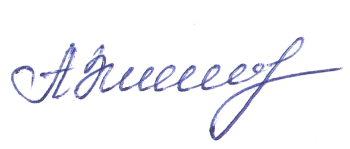 